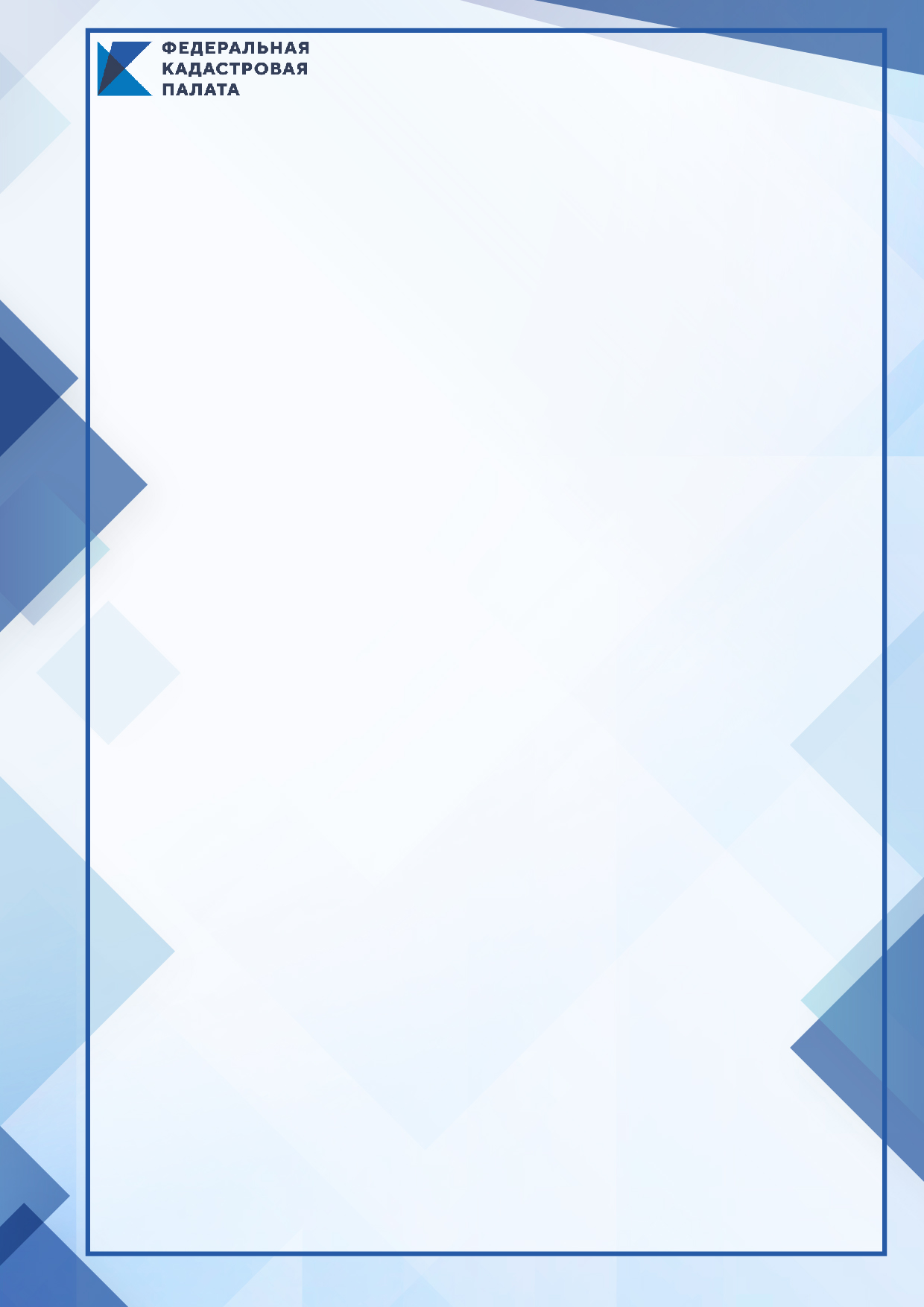 7 декабря 2020 года в 10:00 (Мск) филиал ФГБУ «ФКП Росреестра» по Республике Дагестан проведет вебинар на тему: «Особенности внесения в реестр границ сведений о границах населенных пунктов и территориальных зон».Начнем мы с краткого обзора нормативно-правовой базы. Далее плавно перейдем к подробнейшему рассмотрению документов, на основе которых границы населенных пунктов, а также территориальных зон вносятся в ЕГРН. А сопроводит вас по этому пути, требующему точности, аккуратности и ответственного отношения к делу, высококлассный эксперт Кадастровой палаты по Республике Дагестан Гасан Казанбеков.Слушателей ждут примеры из практики, что позволит лучше воспринять столь нужный в работе кадастрового инженера материал. Словом, после выступления нашего лектора вы будете максимально подготовлены к правильному оформлению границ населенных пунктов и территориальных зон. Информации будет много, но она интересная!Добро пожаловать на наш новый вебинар!Продолжительность до 90 минут.Для участия Вам необходимо пройти авторизацию по ссылке https://webinar.kadastr.ru/webinars/ready/detail/94.